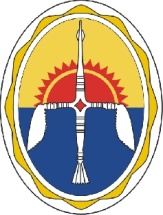 ГЛАВАПОСЕЛКА ЧИРИНДАЭВЕНКИЙСКОГО МУНИЦИПАЛЬНОГО РАЙОНАРАСПОРЯЖЕНИЕ«13» ноября 2023 года                                                                                                  № 37                                             О проведении публичных слушаний 1. Назначить публичные слушания по вопросу «О внесении изменений в Устав поселка  Чиринда»  на 18.12.2023 г.2.  Распоряжение вступает в силу с момента подписания, и подлежит официальному опубликованию.3.  Контроль над исполнением настоящего распоряжения оставляю за собой.Глава поселка  Чиринда                                                                  М.А. Демьянова